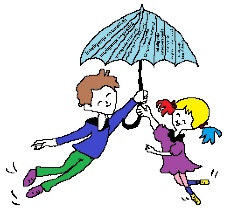 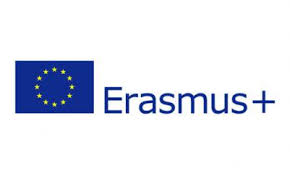 Fișă de reflexie în urma aplicării la grupa a unui scenariu de învățare ce cuprinde elemente specifice teoriei inteligențelor multipleData: o4.10.2021Grupa: mare nr 1Grădinița cu P.P. nr.37 BrăilaProf.înv.preșc.: Fedmașu IonelaTema activitățiiDragă îmi este casa mea!Conținut LocuințaObiecte specifice fiecărei camereMembrii familieiDescrierea activitățiiActivitatea debutează cu un joc didactic cu regula: „denumește imaginea și așază în camera potrivită fiecare jeton extras”. Prin sarcinile acestui joc sunt ajutați să învețe copiii cu inteligență predominant vizual-spațială. Activitatea pe centre: Joc de masa – Reconstruiește casa conform modelului – construire căsuțe din bețișoare – activitate ce vine în sprijinul copiilor care au predominant inteligență kinestezică.Știință – Câte haine ai în dulap? Dar alimente în frigider? – sortare jetoane  după utilitatea imaginilor reprezentate, lipire și numărare– activitate ce vine în sprijinul copiilor care au predominant inteligență logico-matematică.Bibliotecă – Cine locuiește în casa ta? – citire de imagini despre membrii familiei- activitate ce vine în sprijinul copiilor care au predominant inteligență lingvistică. Rezultate obținute-preșcolarii și-au reactualizat cunoștintele despre locuința oamenilor, despre utilitatea obiectelor din interiorul unei case.-au exersat numerația în limitele 1-6.-și-au îmbogățit vocabularul cu cuvinte sinonime pentru “folositor-util”, “cameră de zi-sufragerie-living”, “membrii familiei lărgite bunici: materni, paterni, mătușă, unchi, verișor, nepot “. Sursa de inspirațieParticipare la curs The best for preschool teachers- BologniaParticipare la activitatea de diseminare în urma cursului Inteligentias multiplesFotografii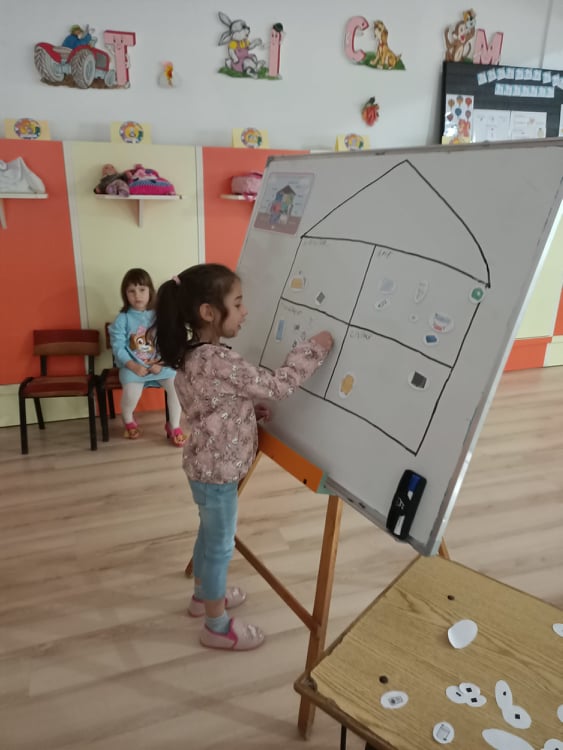 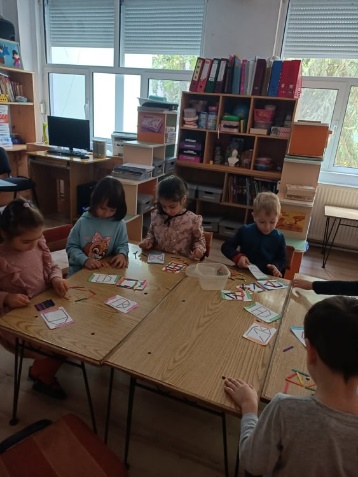 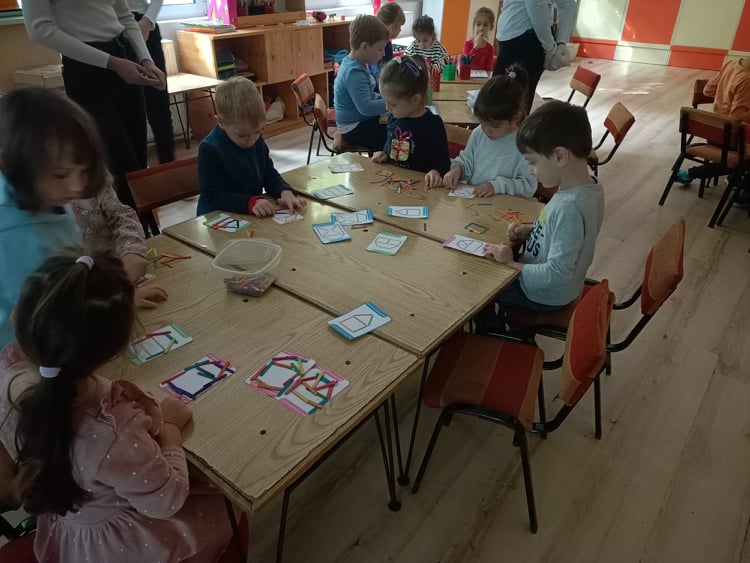 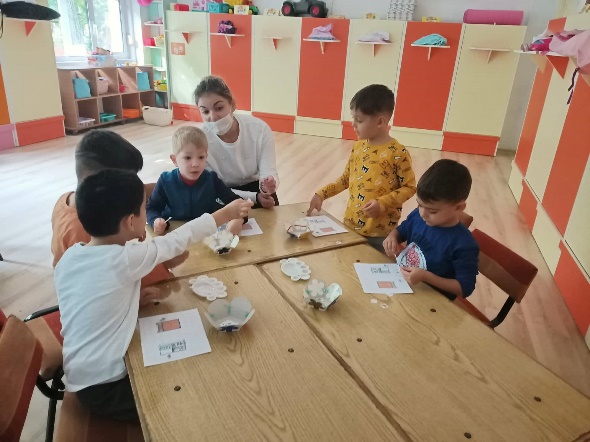 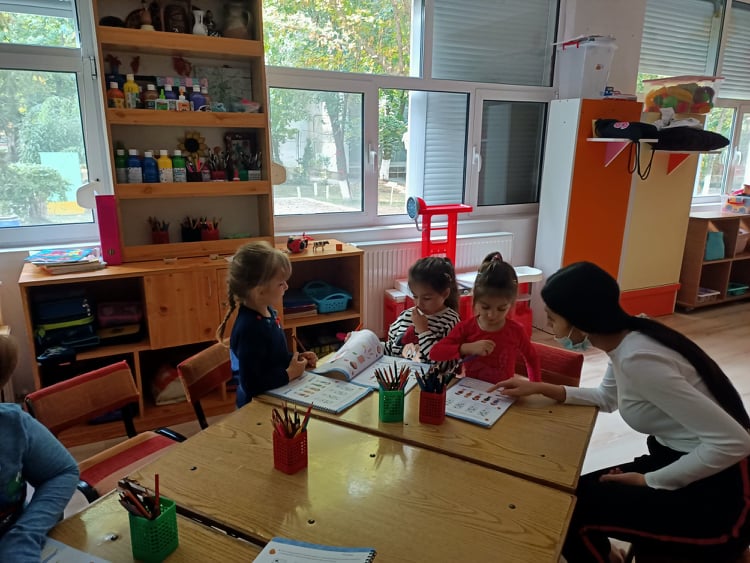 